МКОУ «Ново-Дмитриевская СОШ»Отчет о проведении акции «Осенняя неделя добра»23 октября дан старт акции «Неделя добра». Цель мероприятия:привлечение детей к социально-значимым вопросам, популяризация идей добровольчества среди учащихся,	активизация созидательного добровольческого потенциала и вовлечение их в социальную практику.	В рамках мероприятий:	Учащиеся класса 5-6 классов провели экологическую акцию по сбору и утилизации использованных батареек «Батарейки сдавайтесь!»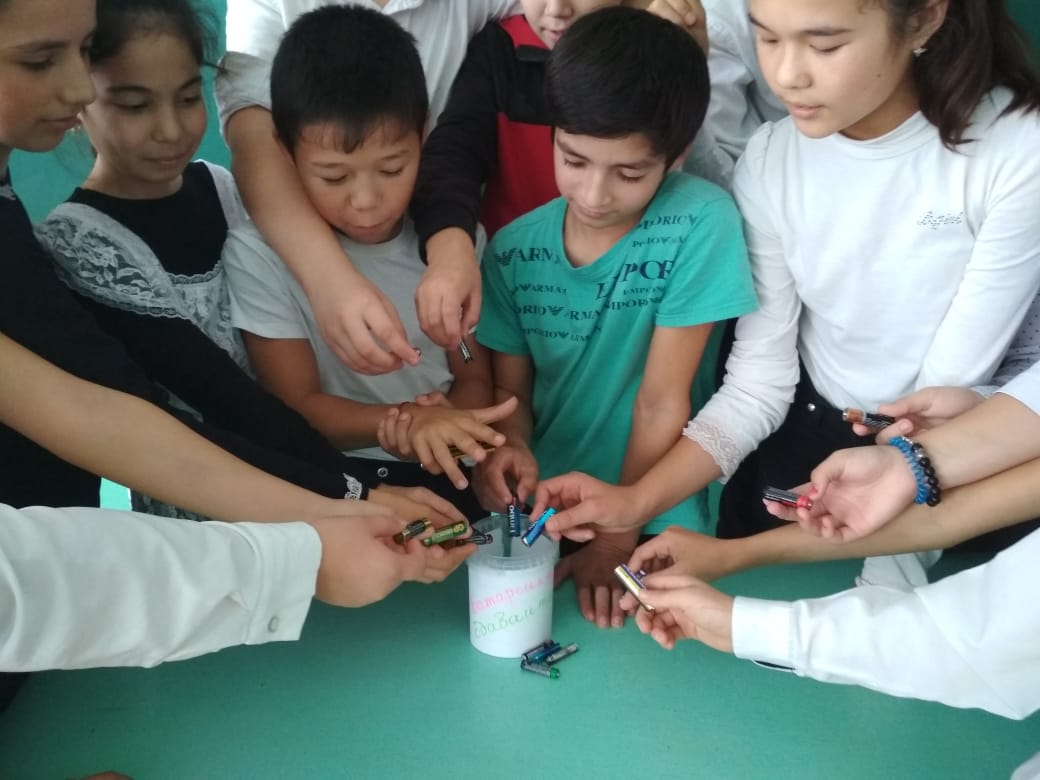 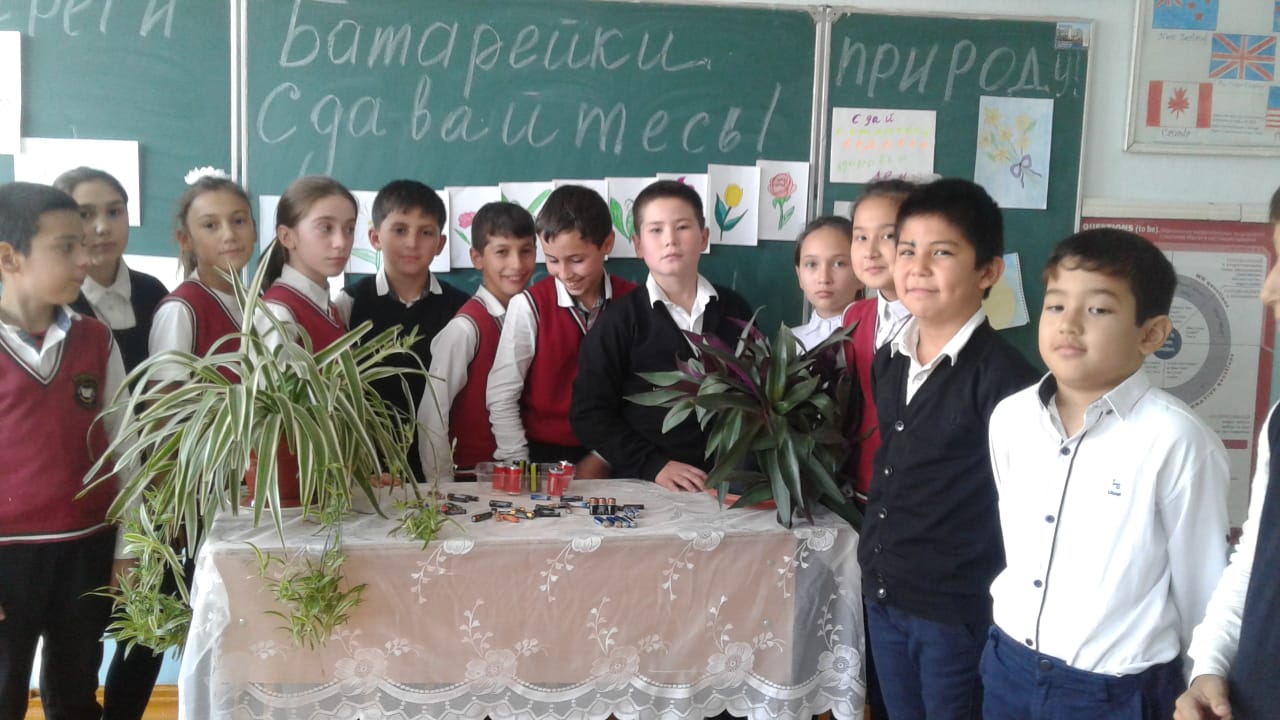 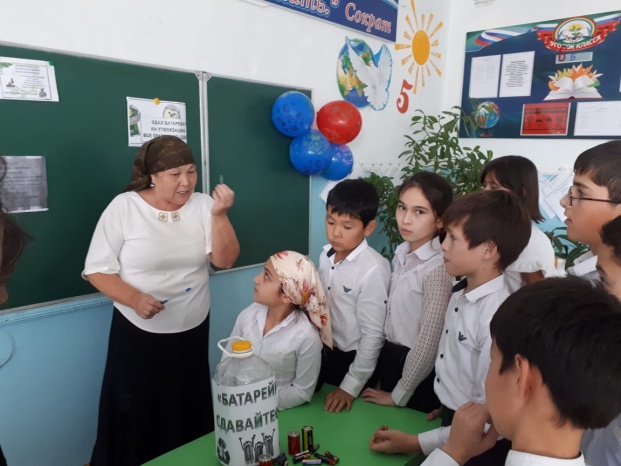 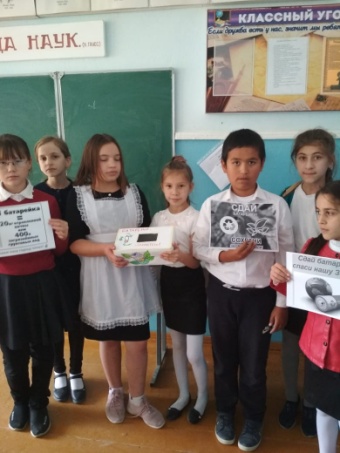 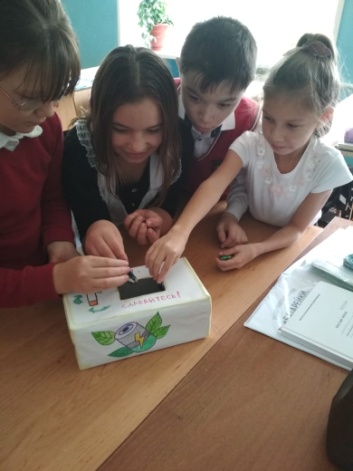 Прошли  спортивные акции по пропаганде ЗОЖ  «Здоровым быть модно!». 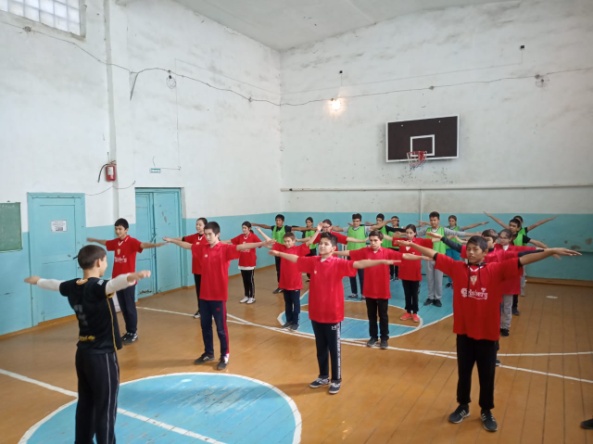 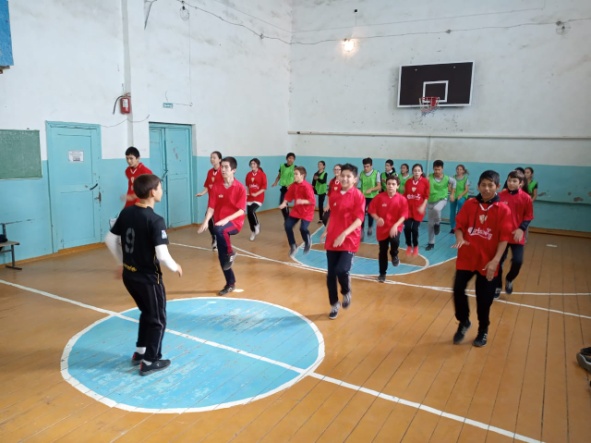 Так же  была проведена  акция  «Молодёжь против наркотиков!»Был организован конкурс рисунков, пропагандирующих здоровый образ жизни.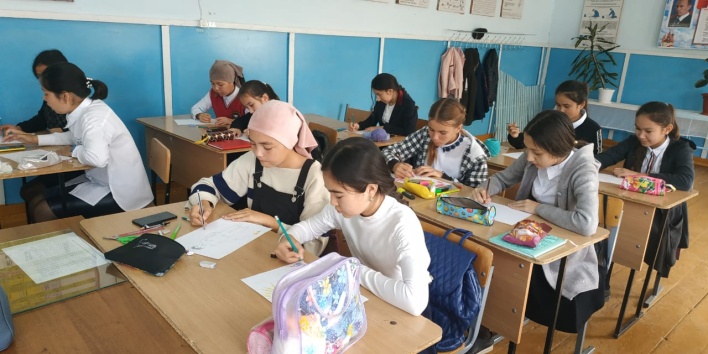 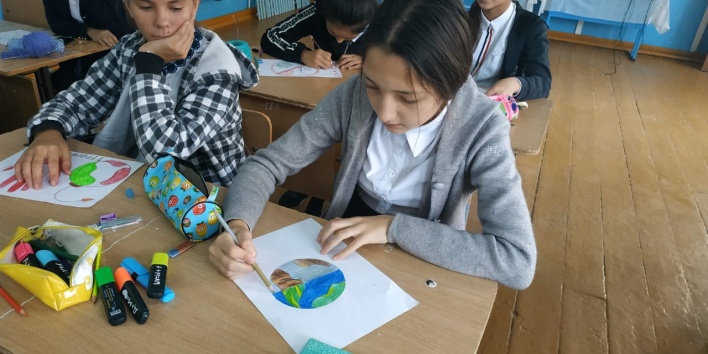  В рамках акции «Дорога к обелиску» ребятами 8 класса было проведено благоустройство мест памяти, мемориальных памятников.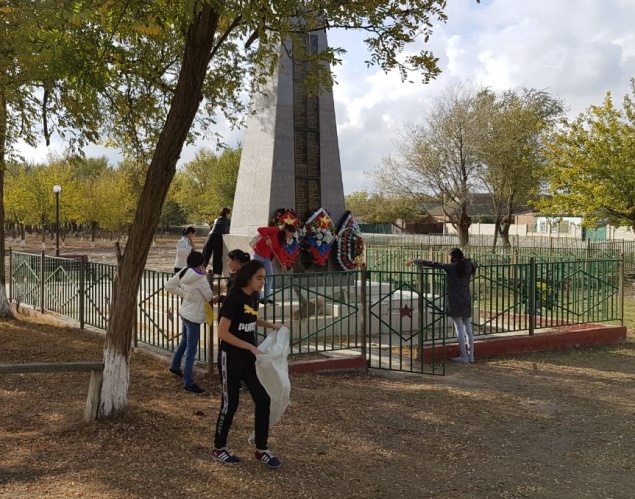 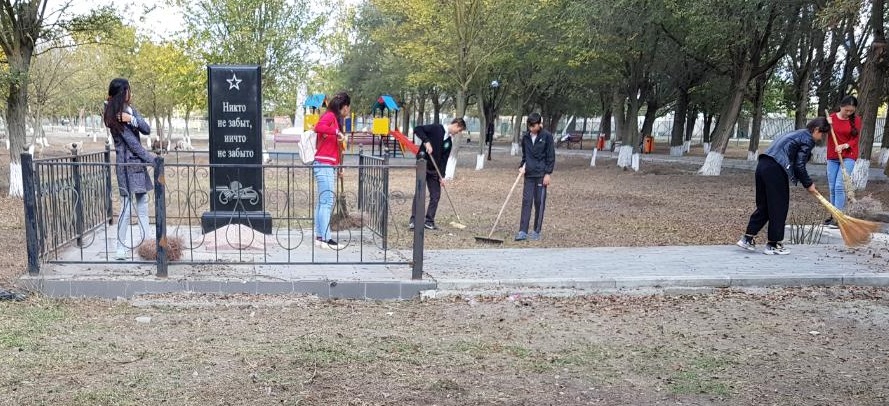 Отчет о проделанной работе в рамках добровольческой акции«Осенней неделе добра» среди учащихся МБОУ «Бродковская СОШ»ДатаНазваниеЦельСодержаниеКоличествомероприятиямероприятиявыполненной работыучастников23-31.10.19Экологическая акцияПропагандаучащимися 5-6 классов,         58здорового образаздорового образажизнибыла проведена экологическая акцию по сбору и утилизации использованных батареек «Батарейки сдавайтесь!»25.10.2019Спортивная акцияПропаганда здорового образа жизниПрошла  спортивная акция по пропаганде ЗОЖ  «Здоровым быть модно!» в 9 классе            24Спортивная акция28.10.2019Акция «Дорога к обелиску»Воспитание заботы к окружающей среде. Создать условия для формирования чувства гордости за свою Родину, сохранения памяти о подвиге наших солдат в Великой Отечественной войне

В рамках акции «Дорога к обелиску» ребятами 8 класса было проведено благоустройство мест памяти, мемориальных памятников           2129.10.2019Акция «Молодёжь против наркотиков!»формирование осознанного негативного отношения к вредным привычкам – наркотикамТак же  была проведена  акция  «Молодёжь против наркотиков!»Был организован конкурс рисунков в 7 классах, пропагандирующих здоровый образ жизни, распространение буклетов.